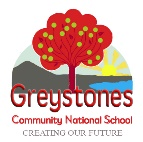 Greystones CNS A-Z of activitySpell out your full name and complete the activities listed for each letter. Spell out your teacher’s name, your granny’s name or even you pet’s name. Or why not just do one activity a day- it’s your choice!!! We would love to see some photos or videos of you doing the activities too.A   jump up and down 10 timesB   spin around in a circle 5 timesC   hop on one foot 5 timesD   run to the nearest door and             run backE   walk like a bear for a count of 10F   do 3 cartwheelsG   do 10 jumping jacksH   hop like a frog 12 timesI   balance on your left foot and count to 10J   balance on your right leg and count to 10K   march around the room and count to 10L   pretend to jump a rope for the count of 20M   do 3 forward rollsN   pick up a ball without using your handsO   walk backwards 50 steps then skip forwardP   walk sideways for 20 steps and hop backQ   crawl like a crab for the count of 10R   do 12 jumps as high as you canS   Bend down and touch your toes 20 timesT   Pretend to peddle your bike with your legs in the air for the count of 20U   Roll a ball only using your headV   Flap your arms like a bird 20 timesW   Pretend to ride a horse and count to 20X   Try and reach the clouds for a count of 20Y   Walk on your knees for the count of 10Z   Throw a ball against the wall and catch it as many times as you can in 30 seconds